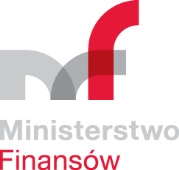 Czy skorzystaliby Państwo z możliwości sporządzania planów finansowych jednostek budżetowych w szczegółowości dział, rozdział, kategorie (grupy) wydatków określone w art. 236 ust. 3 ustawy z dnia 27 sierpnia 2009 r. o finansach publicznych, gdyby wprowadzono do stanu prawnego taką możliwość (wraz ze zmianami innych aktów prawnych, m.in. sprawozdawczości budżetowej,  gdzie w sprawozdaniach budżetowych kwoty wydatków planowanych byłby wykazywane w grupach paragrafów). Tak NieCzy w planie wydatków budżetu gminy / powiatu / województwa kwoty wydatków bieżących wyodrębniane są obecnie  w szczegółowości: dział, rozdział, kategorie (grupy) wydatków określone w art. 236 ust. 3 ustawy z dnia 
27 sierpnia 2009 r. o finansach publicznych dział, rozdział, paragraf inne (połączenie dwóch powyżej)Szacunkowa ilość wszystkich zmian w planach finansowych jednostek budżetowych (dział, rozdział, paragraf) w roku 2017. ……………….Szacunkowa ilość zmian w planach finansowych jednostek budżetowych między paragrafami w ramach grupy wydatków w roku 2017, określone w art. 236 ust. 3 ustawy z dnia 27 sierpnia 2009 r. o finansach publicznych.………….Szacunkowa ilość etatów obsługujących zmiany w planach finansowych jednostek budżetowych.……………………Liczba jednostek budżetowych w gminnie / powiecie / województwie:…………………..Proszę określić liczbę mieszkańców gminy / powiatu / województwa:  Powyżej 100 tys. mieszkańców  25 – 100 tys. mieszkańców  7,5 – 25 tys. mieszkańców  Poniżej 7,5 tys. mieszkańców Proszę podać rodzaj jednostki samorządu terytorialnego:  Miasto na prawach powiatu  Gmina miejska  Gmina miejsko-wiejska  Gmina wiejska  Powiat WojewództwoDziękujemy Państwu za wypełnienie ankiety.